PROYECTO “Conservando la biodiversidad a través de la gestión sostenible en los paisajes de producción en Costa Rica”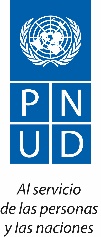 Reunión de seguimiento con el RTAFecha: 17 de diciembre del 2020Objetivo: Revisar la propuesta de core indicators para el proyecto Paisajes Productivos.Participantes:Santiago Carrizosa, Regional Technical Advisor-PNUDJosé Daniel Estrada, Monitoreo y Evaluación-PNUD	Miriam Miranda, Coordinadora Proyecto Paisajes Productivos-PNUDKifah Sasa, Oficial de Programas-PNUD 	Sitio de la reunión: Oficina del PNUD (Sala PPD)Desarrollo de la reunión:Se realiza una presentación con los avances del proyecto por indicador: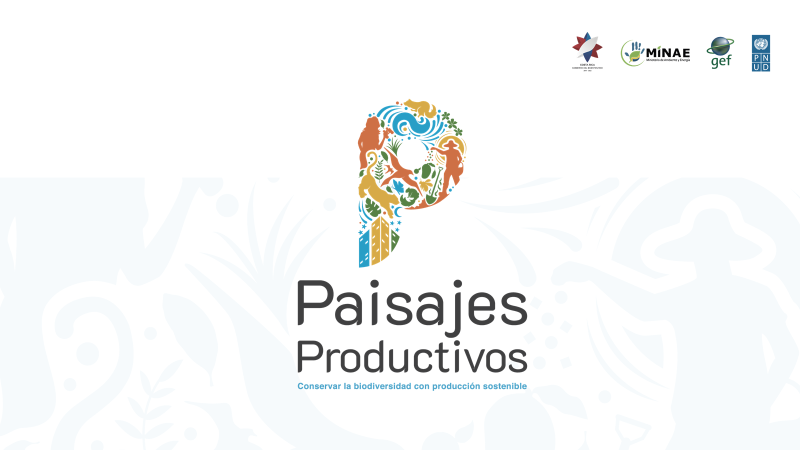 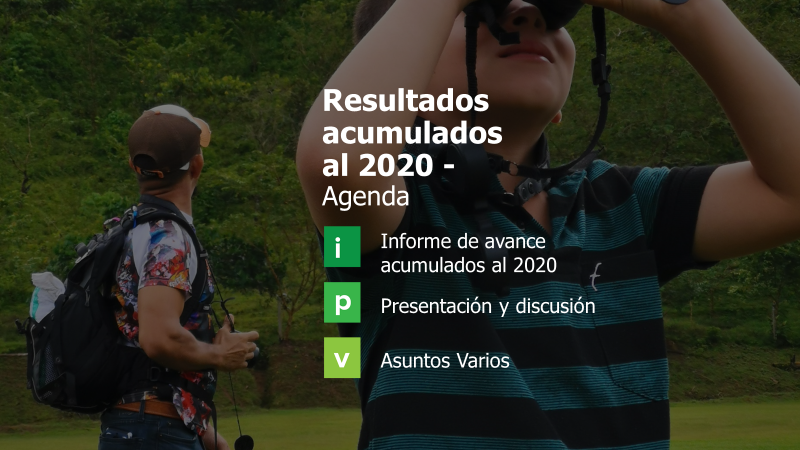 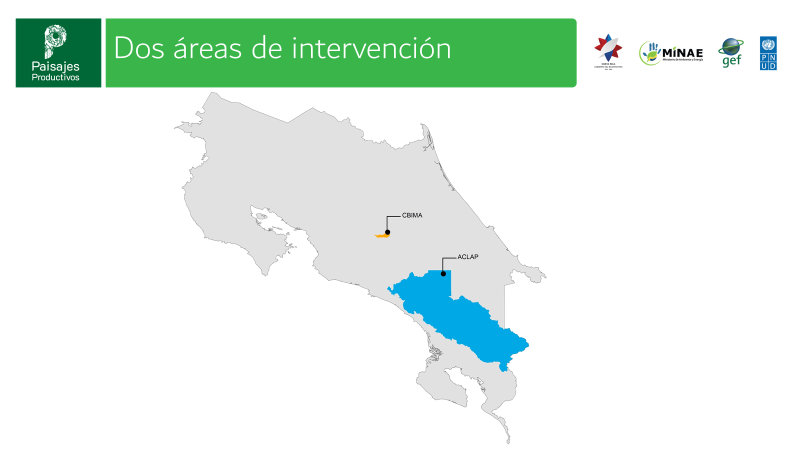 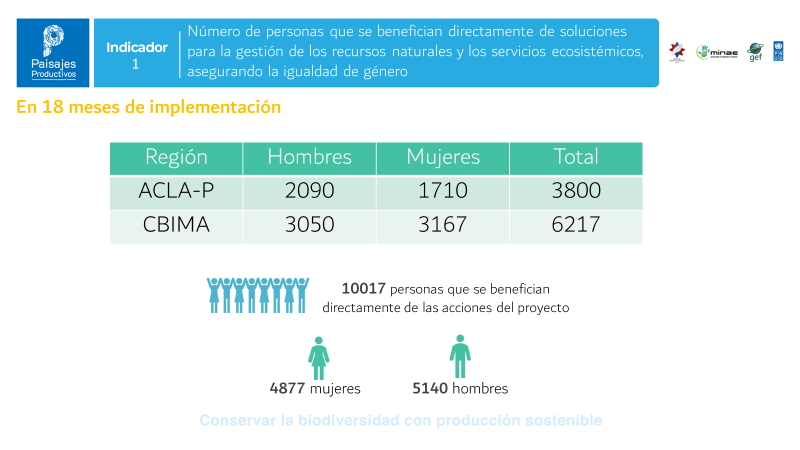 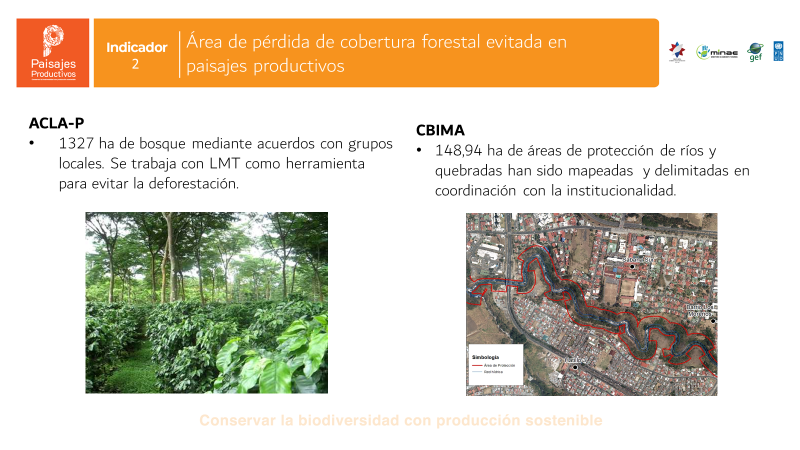 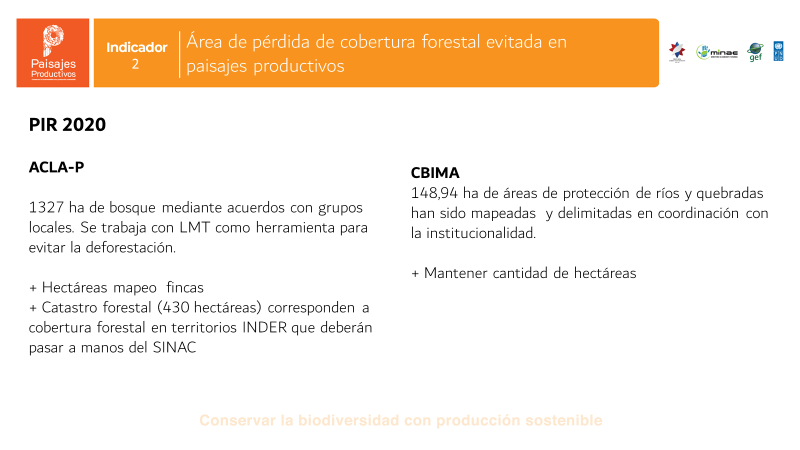 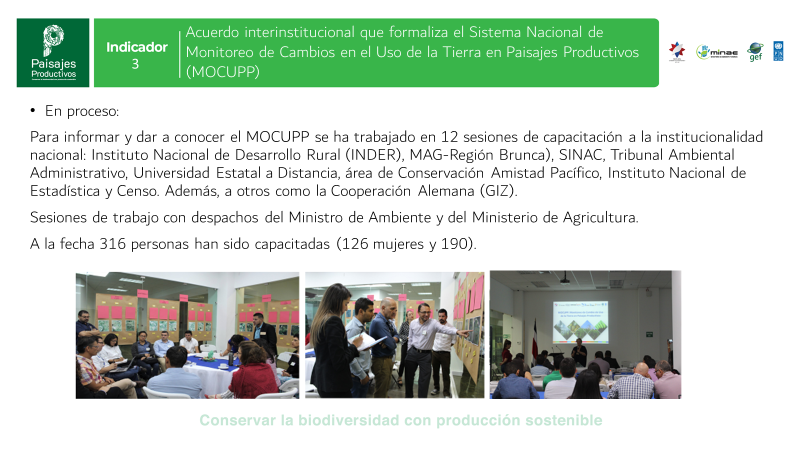 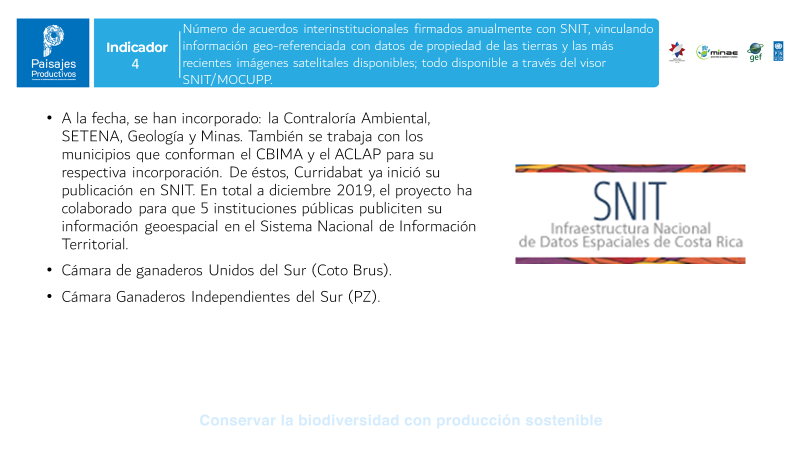 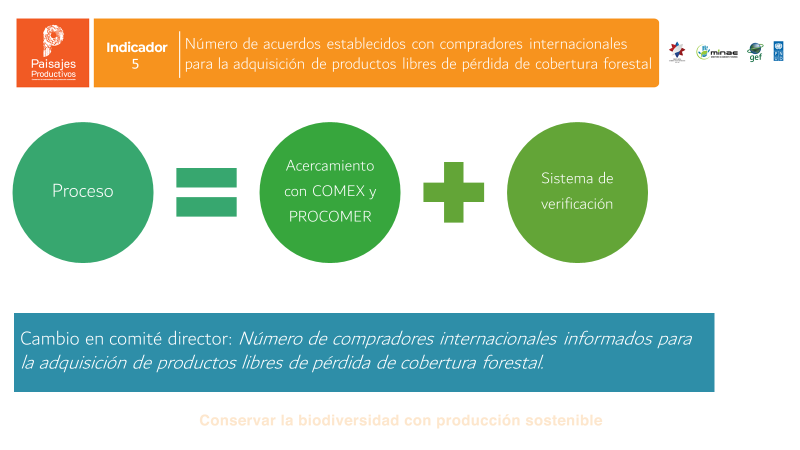 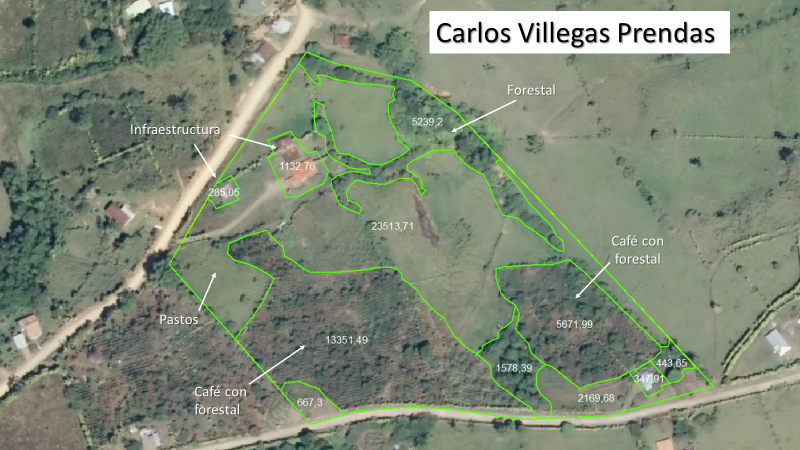 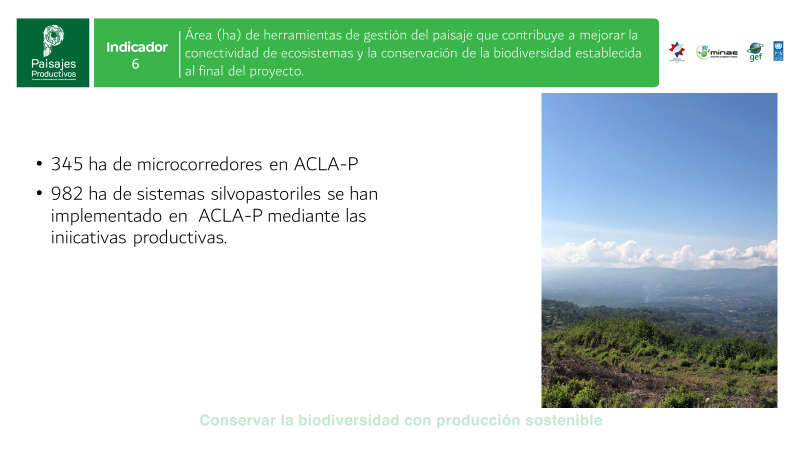 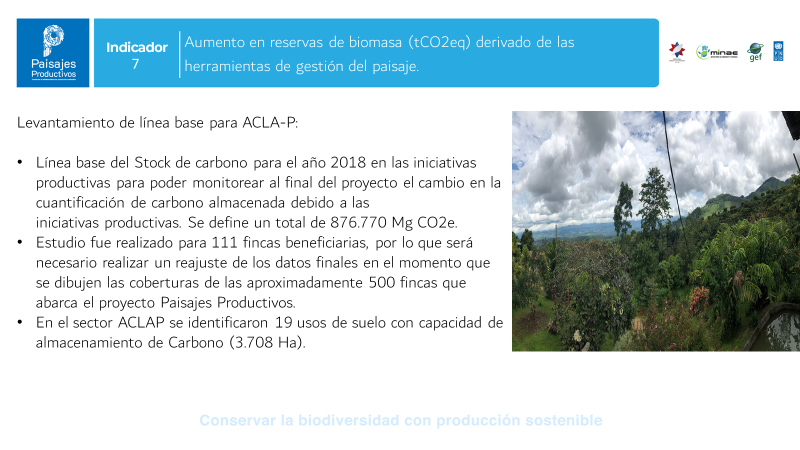 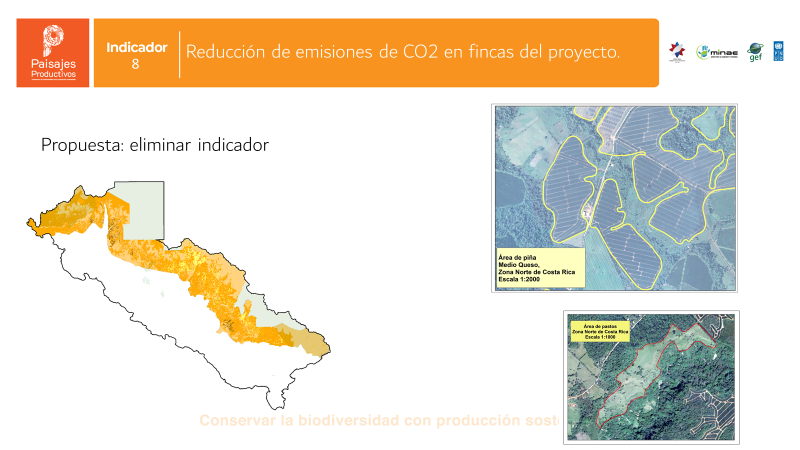 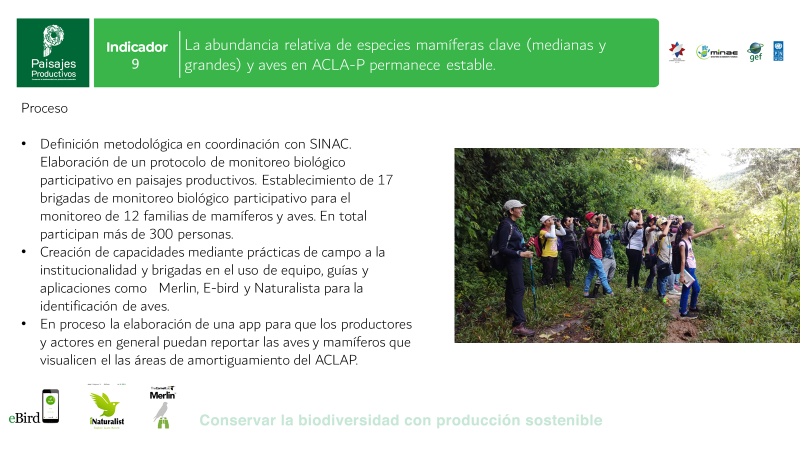 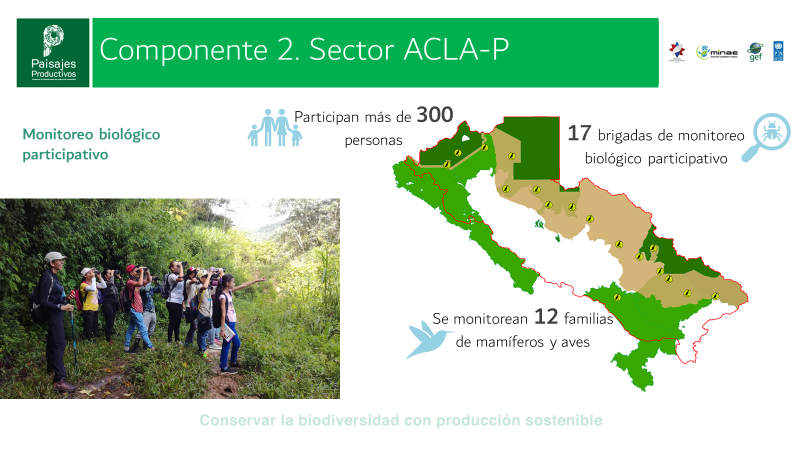 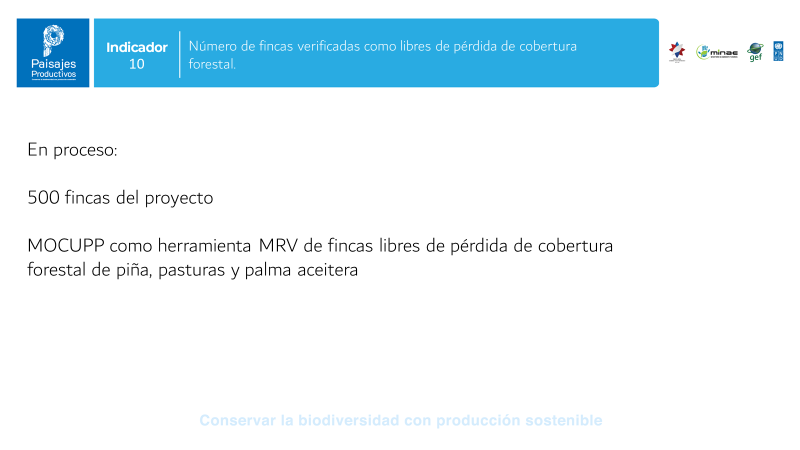 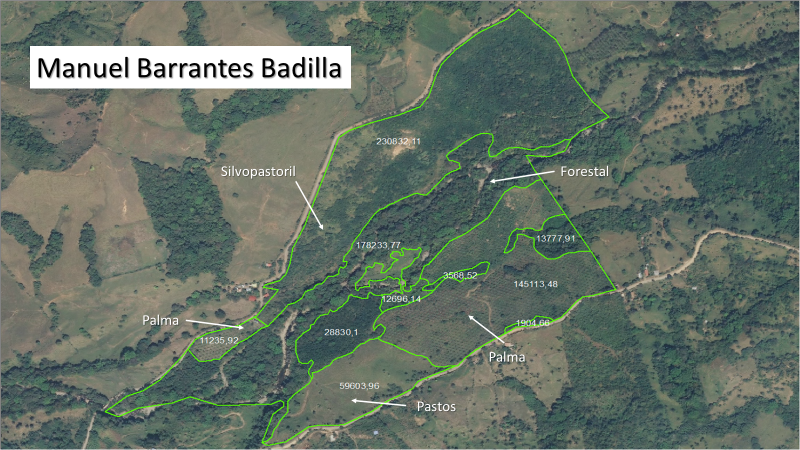 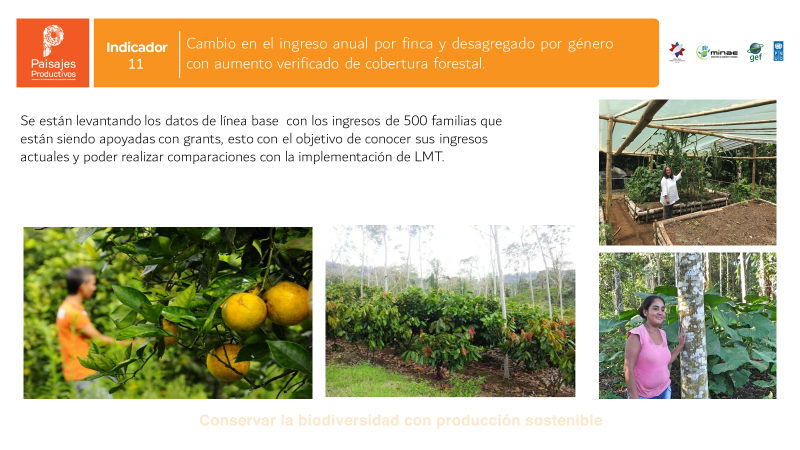 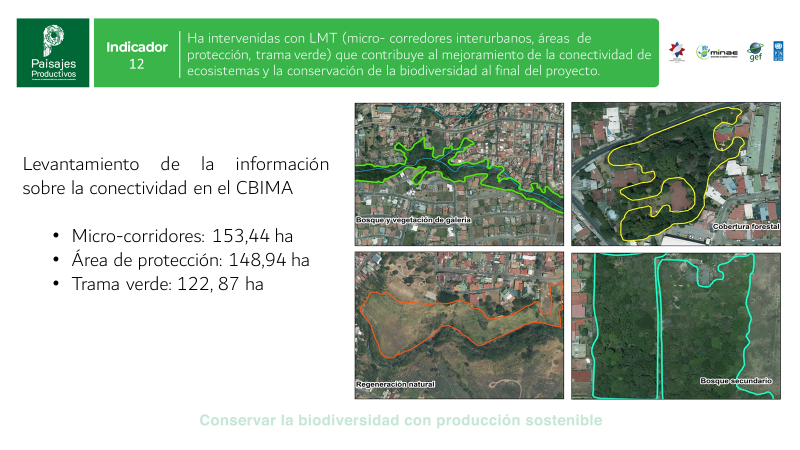 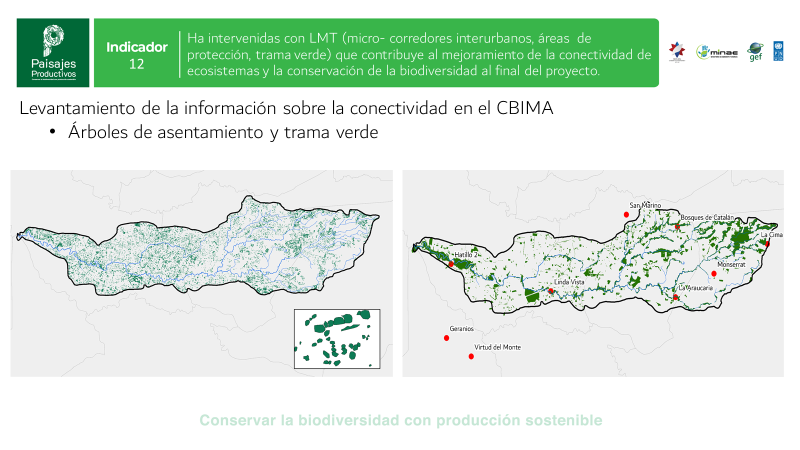 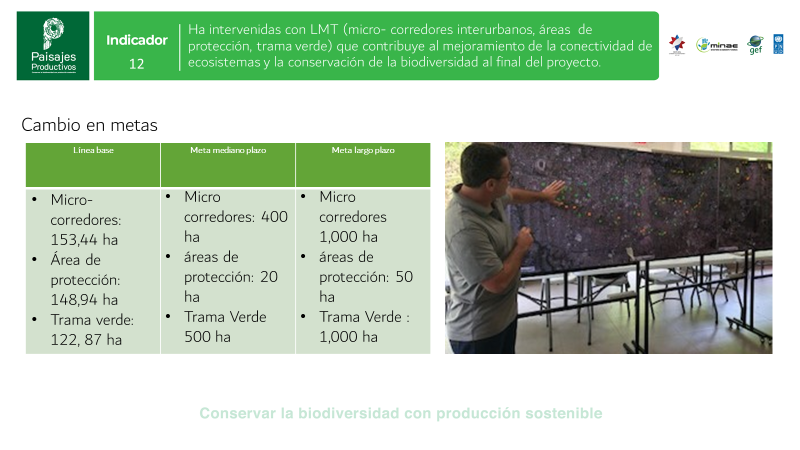 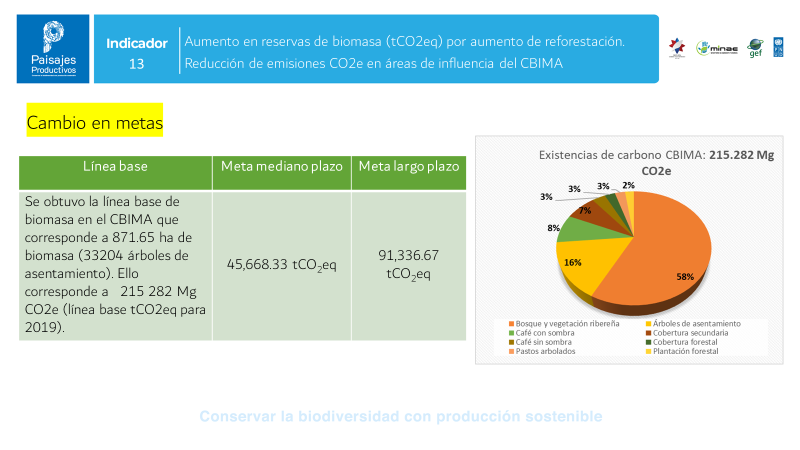 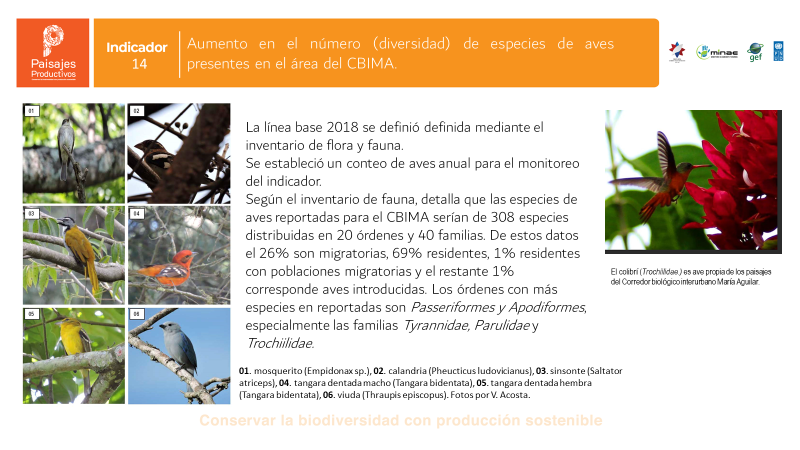 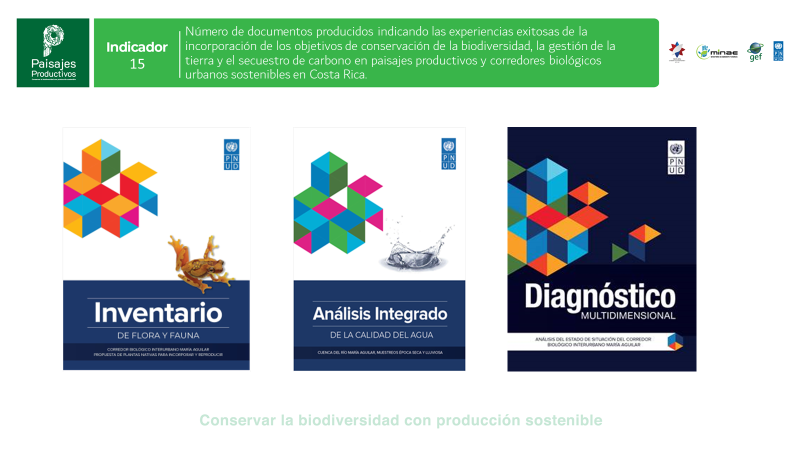 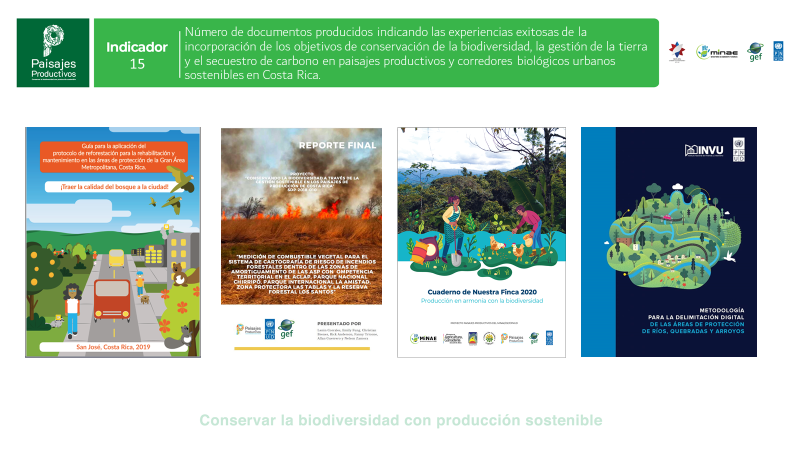 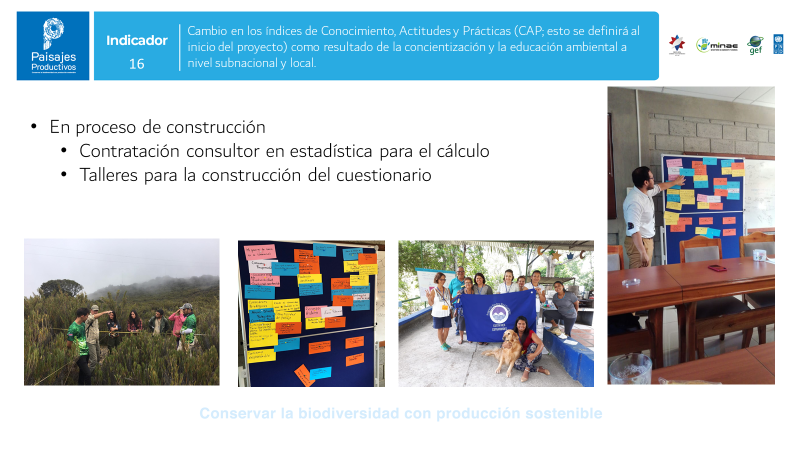 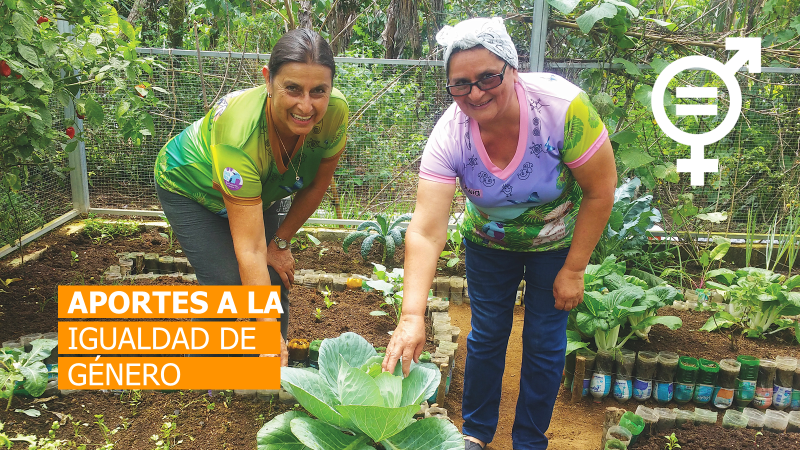 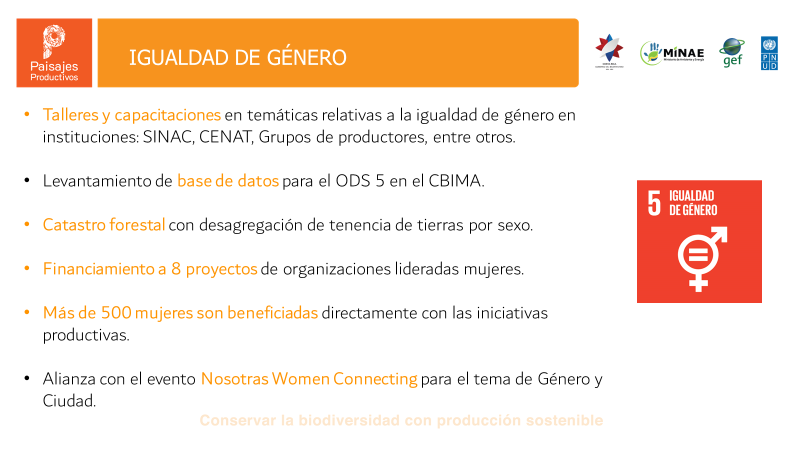 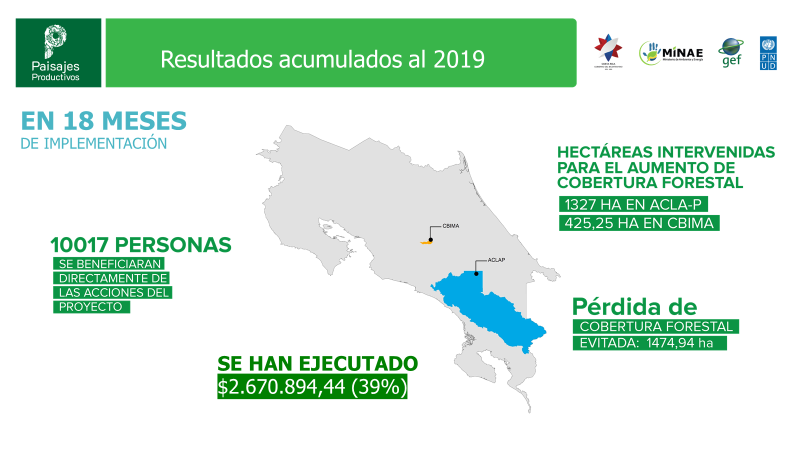 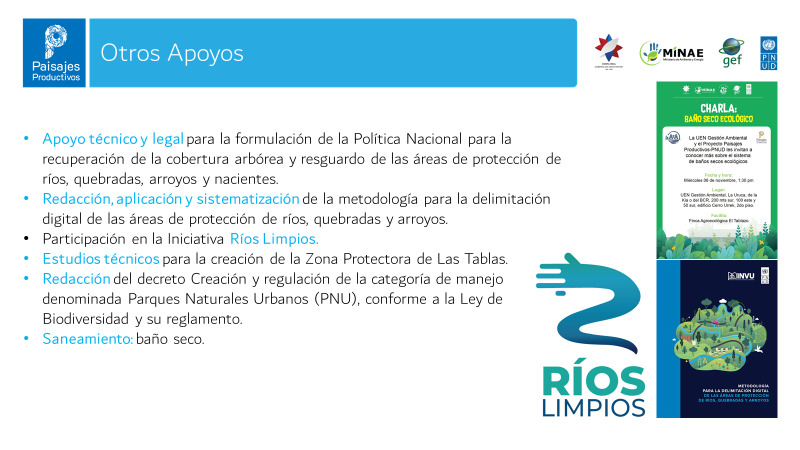 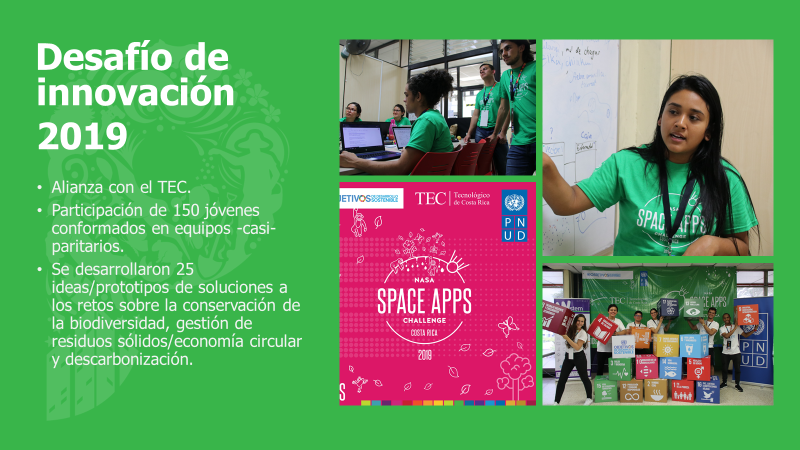 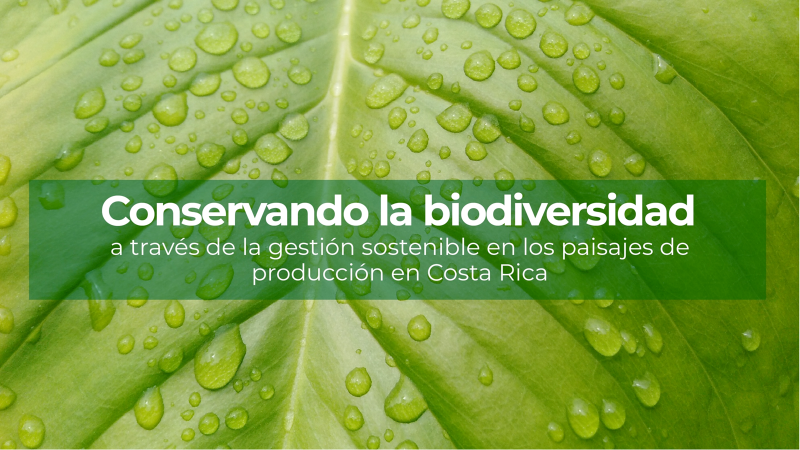 Comentarios generales:Santiago indica que se encuentra muy satisfecho por los avances que presenta el proyecto. Se conversa sobre la posibilidad de que el proyecto se presente como una buena práctica en la COP de Biodiversidad 2020 y señala que los cambios solicitados a los indicadores 8, 12 y 13 no se pueden realizar porque estos son considerados como “core” para el GEF, entonces que hay que levantar la información necesaria para reportar el avance.